01-05.06.2020 terapia pedagogiczna klasy 2-3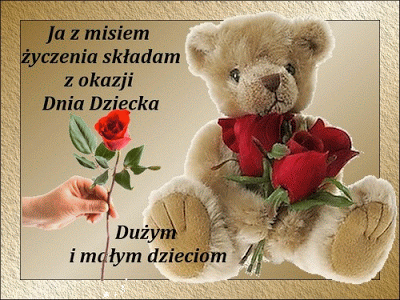 Bardzo proszę o odsyłanie prac MMS na telefon, który państwu podałam , lub email: platek.m@jedrus.netMessenger: Małgorzata MOS GeografiaĆwiczenie 1Z rozsypanych wyrazów ułóż zdania. W każdym zdaniu powinny być wyrazy zaczynające się tą samą literą:kot					maliny          			kolorowe		smakuje 				policjantprawdziwego	mała 					kalosze				przestępcy			smacznąkupiłsałatkę							KajtekMarta			Sabinapilnuje                          malujeZnajdź różnice.(przynajmniej 10)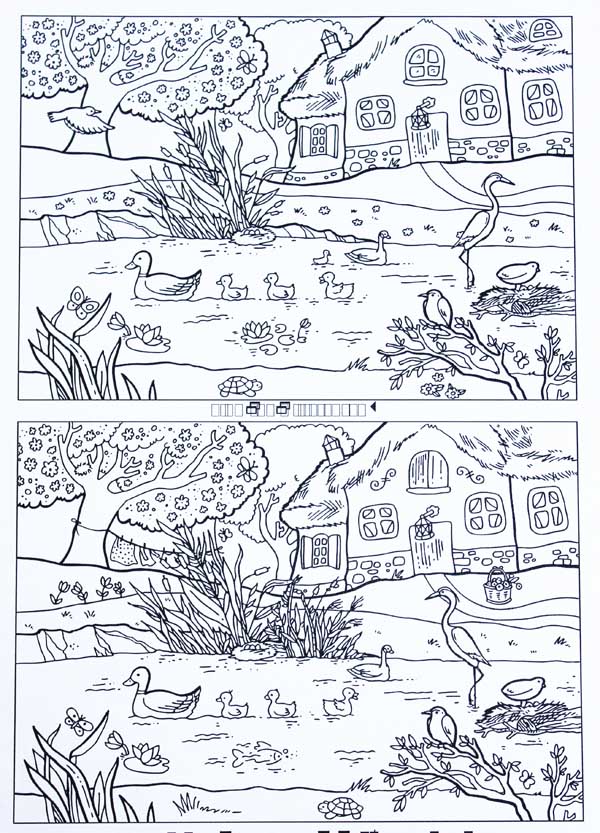 